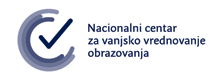 OBRAZAC PRIJAVE ZA SUDJELOVANJE U IZRADI ISPITNIH MATERIJALA I PROVEDBI TEORIJSKOG DIJELA ISPITA TE ISPITA VJEŠTINA IZ OBVEZATNIH STRUKOVNIH MODULA ZA ZANIMANJE „MEDICINSKA SESTRA OPĆE NJEGE/MEDICINSKI TEHNIČAR OPĆE NJEGE” (ZDRAVSTVENA NJEGA – TEORIJA I VJEŠTINE) U ŠKOLSKOJ GODINI 2020./2021.NapomenaU prijavi moraju biti popunjeni svi podatci.Sve nepotpune prijave neće se razmatrati.MJESTO I DATUM                                                    POTPIS									_____________________                                         ______________________Predmet ZA KOJI SE PRIJAVLJUJETEZDRAVSTVENA NJEGA – TEORIJA I VJEŠTINEOpći podaTciOpći podaTciIme i prezimeUstanova zaposlenjaAdresa prebivalištaE-poštaTelefonMobitelPodaTci o obrazovanjuPodaTci o obrazovanjuStručna sprema (VSS, mr., dr.)Naziv završenoga fakultetaOdsjek, odjel, studijska grupaGodina diplomiranjaStečeno zvanjeSTRUČNO USAVRŠAVANJESTRUČNO USAVRŠAVANJESeminari, stručni tečajevi, radionice (Navedite seminar, stručni tečaj ili radionicu, stečenu diplomu ili certifikat.)PodaTci o radnomE iskustvuPodaTci o radnomE iskustvuUstanova u kojoj ste zaposleniUkupno radno iskustvo u nastaviKorištenje računalaKorištenje računalaKorištenje računalaKorištenje računalaNikadPonekadČestoMicrosoft Office WordMicrosoft Office ExcelMicrosoft Office PowerPoint